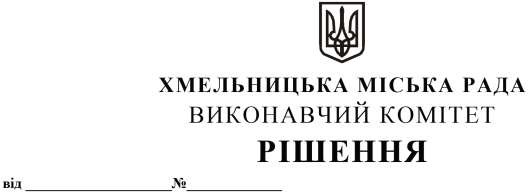 від 08.07.2021   	 	№ 682 	 Про затвердження складу Громадської ради при виконавчому комітеті Хмельницької міської ради на 2021-2022 роки Відповідно до Положення про Громадську раду при виконавчому комітеті Хмельницької міської ради, затвердженого рішенням виконавчого комітету від 14.12.2017 №943 зі змінами, протоколу засідання установчих зборів інститутів громадянського суспільства з формування Громадської ради при виконавчому комітеті Хмельницької міської ради від 1 червня 2021 року, керуючись Законом України «Про місцеве самоврядування в Україні», виконавчий комітет міської ради ВИРІШИВ: Затвердити склад Громадської ради при виконавчому комітеті Хмельницької міської ради на 2021-2022 роки згідно з додатком. Контроль за виконанням рішення покласти на керуючого справами виконавчого комітету Ю. Сабій. Міський голова  	 	 	 	 	 	 	 	О. СИМЧИШИН Додаток до рішення виконавчого комітету від 08.07.2021 № 682 СКЛАД Громадської ради при виконавчому комітеті Хмельницької міської ради на 2021-2022 роки Акатов Сергій Валентинович - уповноважений представник ГО «Хокейний клуб «Проскуров»; Андріїшина Валентина Володимирівна - голова інформаційно – аналітичного центру «Хмельницькі ініціативи»; Андрійчук Андрій Сергійович - голова правління ГО «Територія Добра Поділля»; Анодіна Оксана Миколаївна - уповноважений представник ГО «Українська асоціація інвалідів АТО в Хмельницькій області»; Басан Марина Леонтінівна - голова Хмельницької обласної асоціації інвалідів; Басан Руслан Вікторович - уповноважений представник ГО «Екологія, соціальний захист та охорона здоров᾽я Поділля»; Бережнюк Валентина Володимирівна - голова правління Асоціації приватних підприємців Центрального продовольчого ринку; Білан В᾽ячеслав Сергійович  - уповноважений представник Хмельницького обласного товариства політичних в᾽язнів, репресованих та членів їх сімей; Бойко Микола Якович - голова ГО «Об᾽єднання волонтерів «Український опір»; Бойчук Вадим Ярославович - голова правління ГО «Хмельницька міська спілка учасників АТО, бойових дій та інвалідів війни»; Букацький Микола Іванович - голова Хмельницького регіонального суспільно – культурного товариства «Переселенці»; Велєв Анатолій Миколайович - голова громадської організації «Асоціація онкологів Хмельниччини»; Віраг Едуард Олександрович - уповноважений представник «Вирвемо Україну з прірви разом!»; Галушко Тетяна Володимирівна - голова міської громадської організації «Українська громада міста Хмельницького»; Гринчук Василь Анатолійович - голова Хмельницького міського відділення ВГО «Громадський контроль»; Гуменюк Василь Михайлович - голова громадської організації «Фундатори підприємництва Хмельниччини»; Дворніцька Мирослава Русланівна - голова ГО «Центр захисту Хмельничан»; Довбуш Віктор Володимирович - голова ГО «Повітряні ворота Хмельниччини»; Жеведь Іван Олександрович - уповноважений представник ГС «Слава Україні!»; Журо Андрій Юрійович - голова правління ГО «Картинг клуб парку культури та відпочинку»; Карвацька Жанна Сергіївна - уповноважений представник ГО «Сильне місто»; Ковальчук Руслан В’ячеславович - заступник голови АГО «Народна Сила»; Константиновський Петро Степанович  - уповноважений представник ГО «Спільнота людей з вадами нирок; Корніюк Сергій Вікторович - голова громадської організації «Країна 5.10»; Ларійчук Світлана Миколаївна - уповноважений представник Хмельницького міського відділення Всеукраїнського об᾽єднання ветеранів; Матусова Олена Анатоліївна - президент ГО ВГДМ «Україна – єдина родина»; Мельник Лариса Миколаївна - уповноважений представник ГО «Майдан Хмельниччини»; Миронюк Юлія Борисівна - голова ГО «Батьківська турбота Хмельницького ліцею №15 ім. Олександра Співачука»; Мишляковський Євген Іванович  - уповноважений представник Хмельницької обласної громадської організації захисту виробничих і майнових прав власників землі; Мороз Олег Володимирович  - уповноважений представник Хмельницького обласного комітету сприяння реалізації положень Конституції України; Олійник Володимир Григорович - голова ГО «Хмельницька міська літературна спілка «Поділля»; Павлов Максим Віталійович - уповноважений представник ГО «Хмельницький центр здорової молоді»; Папуга Олександр Дмитрович - голова Громадського об’єднання «Бойове Братство»; Парасина Анатолій Герасимович - уповноважений представник Хмельницької міської організації ВГО інвалідів «Союз Чорнобиль України»; Пєвнєв Віталій Віталійович - уповноважений представник Християнської Церкви «Зоря Життя» м. Хмельницький; Поворознюк Євген Євгенович - голова громадської організації «Україна – рідний край»; Понятовська Ірина Петрівна  - уповноважений представник Хмельницької обласної ветеранської організації ГО «Асоціація ветеранів МВС України»; Прокопець Ірина Іванівна - уповноважений представник ГО «Громадський екологічний нагляд»; Просвітлюк Галина Олександрівна - уповноважений представник ГО «Самопоміч Хмельницького»; Ратушний Ігор Олександрович - директор Хмельницького благодійного фонду «Хесед Бешт»; Рожков Володимир Олександрович  - уповноважений представник ГО «Хмельницька міська спілка ветеранів Афганістану, учасників АТО та волонтерів»; Савіцька Наталія Анатоліївна  - заступник голови відокремленого підрозділу громадської організації «Державницька ініціатива Яроша»; Самонов Ігор Сергійович  - голова відокремленого підрозділу в Хмельницькій області ГО «Всеукраїнська спілка учасників АТО, бойових дій та миротворчих місій»; Севастьянова Світлана Петрівна - уповноважений представник громадської організації «Хмельницька міська рада жінок»; Семенюк Інна Станіславівна - уповноважений представник ГО «За кадром»; Семиніна Маріанна Олександрівна - уповноважений представник ХОГО «Союз споживачів Хмельниччини»; Середюк Юлія Вікторівна - уповноважений представник комітету самоорганізації населення мікрорайону Ружична; Собко Анатолій Іванович - уповноважений представник ГО «Інституція громадських ініціатив»; Соловей Алла Вікторівна  - голова відділення Всеукраїнської благодійної організації «Турбота про літніх в Україні» в м. Хмельницькому; Стебло Леся Василівна - голова ГО «Тепло рідних сердець»; Столярчук Ірина Василівна - уповноважений представник ХОГО Подільський центр «Гендерна рада»; Ходецький Павло Анатолійович - уповноважений представник Хмельницької міської федерації кікбоксингу; Хома Валерій Олександрович - пресвітер релігійної організації Церкви євангельських християн-баптистів «Дім Євангелія» м. Хмельницький; Швець Володимир Федорович - голова Ради Центру громадських ініціатив «Право громади»; Шустін Олег Миколайович - голова ГО «Громадська люстрація України»; Щерба Артем Леонідович - уповноважений представник ХОБФ «Допоможемо дітям»; Щербанюк Сергій Михайлович - уповноважений представник ГО «Федерація регбі Хмельницької області»; Янцаловський Олександр Йосипович  - голова Хмельницької обласної громадської організації «Правовий захист професійної діяльності та соціальних гарантій медиків та фармацевтів «Моноліт»; Ярошинський Роман Вікторович Керуючий справами - уповноважений представник ГО «Добровольчий рух Поділля». виконавчого комітету  	  	 	 	 	 	 	 	     Ю. САБІЙ 